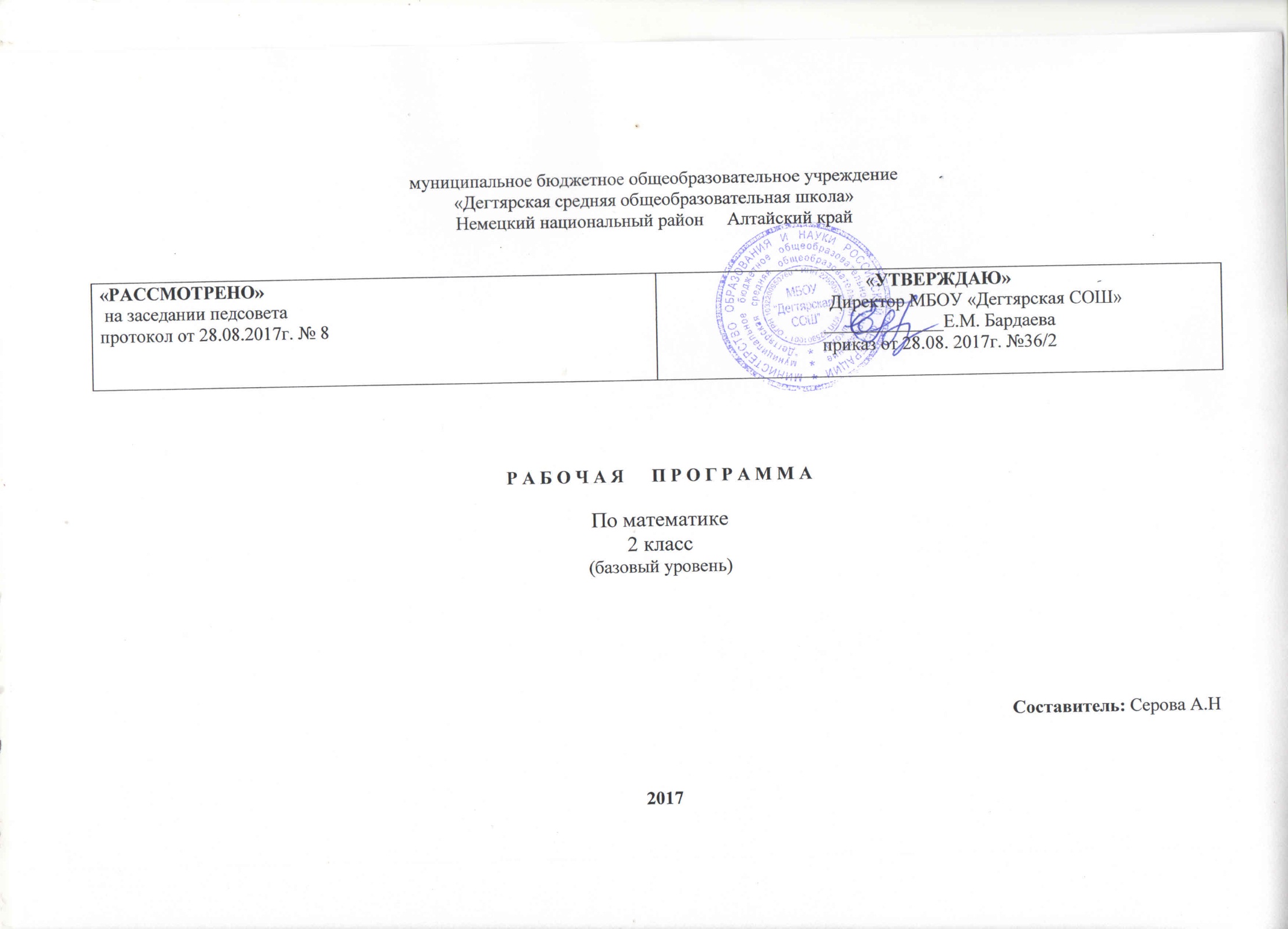 Математика ПОЯСНИТЕЛЬНАЯ ЗАПИСКАПрограмма разработана в соответствии со следующими нормативными документами: Федеральный государственный образовательный стандарт начального общего образования, утверждённый Министерством образования и науки РФ, приказ № 373 от 06.10.2009 (с изменениями)ООП НОО МБОУ «Дегтярская средняя общеобразовательная школа».Учебного плана на текущий учебный год МБОУ «Дегтярская СОШ», на основании которого выделено 4 часа в неделю.Авторской программы М. И. Моро  Математика «Школа России». М: Просвещение. 2016г. Структура программы соответствует основным требованиям положения МБОУ «Дегтярская СОШ» о рабочей программе.Обоснование выбора УМКУМК «Школа России» включен в федеральный перечень образовательных линий соответствующий требованиям ФГОС второго поколения.Для реализации программного содержания используются следующие учебники и учебные пособия:М.И. Моро, С.И. Волкова Учебник для общеобразовательных учреждений Математика.  В 2 ч. М.: Просвещение,2012 г.Рабочие программы. Предметная линия учебников системы «Школа России» Москва «Просвещение» 2015 г С.И.Волкова. Методические рекомендации. Москва «Просвещение» 2014гС.И.Волкова Устные упражнения. М.: Просвещение,2017г Электронное приложение к учебнику М.И. Моро. М.: Просвещение,2012 г.Волкова С.И. Математика. 2 класс. Тесты. , Москва «Просвещение» 2017г .На изучение предмета во 2 классе отводится 136 часов в учебный год Срок реализации  1 год, на текущий учебный год.Планируемые результаты:Личностные УУД- самостоятельно определять и высказывать самые простые, общие для всех правила поведения при совместной работе и сотрудничестве;- в предложенных педагогом ситуациях общения и сотрудничества, опираясь на общие для всех простые правила поведения, самостоятельно делать выбор, какой поступок совершить;- уважение к информационным результатам других людей.Метапредметные УУД:Регулятивные УУД:- определять цель деятельности на уроке с помощью учителя и самостоятельно;	- учиться совместно с учителем обнаруживать и формулировать учебную проблему;- учиться планировать учебную деятельность на уроке;- высказывать свою версию;- работая по предложенному плану, использовать необходимые средства;- определять успешность выполнения своего задания в диалоге с учителем.Познавательные УУД:- ориентироваться в своей системе знаний: понимать, что нужна дополнительная информация (знания) для решения учебной задачи;- делать предварительный отбор источников информации для решения учебной задачи;- добывать новые знания: находить необходимую информацию как в учебнике, так и в предложенных учителем словарях и энциклопедиях;- добывать новые знания: находить информацию в разных формах (текст, таблица, схема и т. д.)- перерабатывать полученную информацию: наблюдать и делать самостоятельные выводы.Коммуникативные УУД:- донести свою позицию до других: оформлять свою мысль в устной и письменной речи;- слушать и понимать речь других;- совместно договаривать о правилах общения, учиться выполнять различные роли в группе (лидера, исполнителя, критика)             ПредметныеУУД:    Обучающиеся научатся:- использовать при выполнении заданий названия и последовательность чисел от 1 до 100;- использовать при вычислениях названия компонентов и результатов сложения и вычитания;-использовать таблицу сложения однозначных чисел и соответствующие им случаи вычитания;- использовать правила порядка выполнения действий в числовых выражениях в 2 действия, содержащие сложение и вычитание (со скобками и без них);- читать, записывать и сравнивать числа в пределах 100;- использовать названия и обозначение действий умножения и деления.-находить сумму и разность чисел в пределах 100: в более легких случаях устно, в более сложных - письменно;- решать задачи в 1-2 действия на сложение и вычитание и задачи в 1 действие, раскрывающие конкретный смысл умноже­ния и деления;-чертить отрезок заданной длины и измерять длину заданного отрезка;- находить длину ломаной, состоящей из 3-4 звеньев, и периметр многоугольника (треугольника, четырехугольника).           Обучающиеся получат возможность научиться:-записывать в таблицу данные, содержащиеся в тексте;- решать арифметические ребусы и числовые головоломки, содержащие 2 действия;- составлять истинные высказывания (верные равенства и неравенства);- заполнять магические квадраты;- находить число перестановок не более чем из 3 элементов;- находить число пар на множестве из 3-5 элементов;- проходить числовые лабиринты, содержащие двое-трое ворот,-            -объяснять решение задач по перекладыванию одной-двух палочек с заданным условием и решением;-              -решать простейшие задачи на разрезание геометрических фигур.Содержание учебного предмета                                                                         Календарно-тематическое планированиеОсновное содержание (по темам или разделам)Характеристика основных видов учебной деятельностиТема 1. ЧИСЛА ОТ 1 ДО 100. НумерацияТема 1. ЧИСЛА ОТ 1 ДО 100. НумерацияНовая счетная единица - десяток. Счет десятками. Образование и названия чисел, их десятичный состав. Запись и чтение чисел. Числа однозначные и двузначные. Порядок следования чисел при счете. Сравнение чисел. Единицы длины: сантиметр, дециметр, миллиметр, метр. Соотношения между ними. Длина ломаной. Периметр многоугольника. Единицы времени: час, минута. Соотношение между ними. Определение времени по часам с точностью до минуты. Монеты (набор и размен). Задачи на нахождение неизвестного слагаемого, неизвестного уменьшаемого и неизвестного вычитаемого. Решение задач в 2 действия на сложение и вычитание.Образовывать, называть и записывать числа в пределах 100. Сравнивать числа и записывать результат сравнения. Упорядочивать заданные числа. Устанавливать правило, по которому составлена числовая последовательность, продолжать ее или восстанавливать пропущенные в ней числа. Классифицировать (объединять в группы) числа по заданному или самостоятельно установленному правилу. Переводить одни единицы длины в другие: мелкие в более крупные и крупные в более мелкие, используя соотношения между ними. Выполнять сложение и вычитание вида: 30 + 5, 35 – 5, 35 – 30 . Заменять двузначное число суммой разрядных слагаемых. Переводить одни единицы длины в другие: мелкие в более крупные и крупные в более мелкие, используя соотношения между ними. Сравнивать стоимость предметов в пределах 100 р. Решать задачи поискового характера, в том числе задачи-расчеты. Соотносить результат проведенного самоконтроля с поставленными целями при изучении темы, оценивать их и делать выводыТема 2. ЧИСЛА ОТ 1 ДО 100. СЛОЖЕНИЕ И ВЫЧИТАНИЕ ( устные и письменные приемы вычислений)Тема 2. ЧИСЛА ОТ 1 ДО 100. СЛОЖЕНИЕ И ВЫЧИТАНИЕ ( устные и письменные приемы вычислений)Устные и письменные приемы сложения и вычитания чисел в пределах 100. Числовое выражение и его значение. Порядок действий в выражениях, содержащих 2 действия (со скобками и без них). Сочетательное свойство сложения. Использование переместительного и сочетательного свойств сложения для рационализации вычислений. Взаимосвязь между компонентами и результатом сложения (вычитания). Проверка сложения и вычитания. Выражения с одной переменной вида а + 28, 43 – b . Уравнение. Решение уравнения. Решение уравнений вида 12 + х = 12, 25 – х = 20, х – 2 = 8 способом подбора. Углы прямые и непрямые (острые, тупые). Прямоугольник (квадрат). Свойство противоположных сторон прямоугольника. Построение прямого угла, прямоугольника (квадрата) на клетчатой бумаге. Решение задач в 1—2 действия на сложение и вычитание.Моделировать и объяснять ход выполнения устных действий сложение и вычитание в пределах 100. Выполнять устно сложение и вычитание чисел в пределах 100 (табличные, нумерационные случаи, сложение и вычитание круглых десятков, сложение двузначного и однозначного числа и др.) Сравнивать разные способы вычислений, выбирать наиболее удобный. Записывать решения составных задач с помощью выражения. Выстраивать и обосновывать стратегию игры; работать в паре. Находить значение буквенного выражения при заданных значениях буквы, использовать различные приемы при вычислении значения числового выражения, в том числе, правила о порядке действий в выражениях, свойства сложения, прикидку результата. Решать уравнения вида: 12 + х = 12, 25 – х = 20, х – 2 = 8, подбирая значение неизвестного. Выполнять проверку правильности вычислений. Использовать различные приемы проверки правильности выполненных вычислений. Оценивать результаты продвижения по теме, проявлять личностную заинтересованность в приобретении и расширении знаний и способов действий.Применять письменные приемы сложения и вычитания двузначных чисел с записью вычислений столбиком, выполнять вычисления и проверку. Различать прямой, тупой и острый угол. Чертить углы разных видов на клетчатой бумаге. Выделять прямоугольник (квадрат) из множества четырехугольников. Чертить прямоугольник (квадрат) на клетчатой бумаге. Решать текстовые задачи арифметическим способом. Выполнять задания творческого и поискового характера. Выбирать заготовки в форме квадратаТема 3. Умножение и деление.Тема 3. Умножение и деление.Конкретный смысл и названия действий умножения и деления. Знаки умножения • (точка) и деления : (две точки). Названия компонентов и результата умножения (деления), их использование при чтении и записи выражений. Переместительное свойство умножения. Взаимосвязи между компонентами и результатом действия умножения; их использование при рассмотрении деления с числом 10 и при составлении таблиц умножения и деления с числами 2, 3. Порядок выполнения действий в выражениях, содержащих 2-3 действия (со скобками и без них). Периметр прямоугольника (квадрата). Решение задач в одно действие на умножение и делениеМоделировать действие умножение. Заменять сумму одинаковых слагаемых произведением, произведение - суммой одинаковых слагаемых (если возможно). Находить периметр прямоугольника. Умножать 1 и 0 на число. Использовать переместительное свойство умножения при вычислениях. Использовать математическую терминологию при записи и выполнении арифметического действия умножение. Решать текстовые задачи на умножение. Искать различные способы решения одной и той же задачи. Моделировать действие деление. Решать текстовые задачи на деление. Выполнять задания логического и поискового характера. Работать в паре. Излагать и отстаивать свое мнение, аргументировать свою точку зрения, оценивать точку зрения товарища.Тема 4. Табличное умножение и деление.Тема 4. Табличное умножение и деление.Конкретный смысл и названия действий умножения и деления. Знаки умножения • (точка) и деления : (две точки). Названия компонентов и результата умножения (деления), их использование при чтении и записи выражений. Переместительное свойство умножения. Взаимосвязи между компонентами и результатом действия умножения; их использование при рассмотрении деления с числом 10 и при составлении таблиц умножения и деления с числами 2, 3. Порядок выполнения действий в выражениях, содержащих 2-3 действия (со скобками и без них). Периметр прямоугольника (квадрата). Решение задач в одно действие на умножение и делениеИспользовать связь между компонентами и результатом умножения для выполнения деления. Умножать и делить на 10. Решать задачи с величинами: цена, количество, стоимость. Решать задачи на нахождение третьего слагаемого. Выполнять умножение и деление с числами 2 и 3. Прогнозировать результат вычислений. Решать задачи логического и поискового характера. Оценивать результаты продвижения по теме, проявлять личностную заинтересованность в приобретении и расширении знаний и способов действийТема 5. Повторение.Тема 5. Повторение.Числа от 1 до 100. Нумерация чисел. Сложение, вычитание, умножение, деление в пределах 100: устные и письменные приемы. Решение задач изученных видовВыполнять устные и письменные сложение и вычитания, чисел в пределах 100. Решать комбинаторные задачи. Использовать общие приемы решения задач. Выполнять задания творческого и поискового характера №ДатаТема урокаКол-во часовЧисла от 1 до 100.Нумерация. (16ч)Числа от 1 до 100.Нумерация. (16ч)Числа от 1 до 100.Нумерация. (16ч)Числа от 1 до 100.Нумерация. (16ч)1/11/09Повторение: числа от 1 до 2012/25/09Повторение: числа от 1 до 2013/36/09Числа от 1 до 100. Счёт десятками.14/47/09Образование, чтение и запись чисел от 20 до 100.15/58/09Поместное значение цифр.16/612/09Однозначные и двузначные числа. 17/713/09Единицы длины: миллиметр.18/814/09Единицы длины: метр.19/915/09Таблица единиц длины.110/1019/09Число 100.111/1120/09Сложение и вычитание вида 30+5, 35-5, 35-30.112/1221/09Замена двузначного числа суммой разрядных слагаемых.113/1322/09Рубль. Копейка. Соотношение между ними.114/1426/09Рубль. Копейка. Соотношение между ними.115/1527/09Повторение пройденного «Что узнали. Чему научились»116/1628/09Проверочная работа №1 «Проверим себя и оценим свои достижения»1Числа от 1до 100Сложение и вычитание. (20ч)Числа от 1до 100Сложение и вычитание. (20ч)Числа от 1до 100Сложение и вычитание. (20ч)Числа от 1до 100Сложение и вычитание. (20ч)17/129/09Решение и составление задач, обратных данной.118/23/10Решение задач на нахождение неизвестного слагаемого.119/34/10Решение задач на нахождение неизвестного уменьшаемого.120/45/10Решение задач на нахождение неизвестного вычитаемого.121/56/10Сумма и разность отрезков.122/610/10Время. Единицы времени: час, минута. Соотношение 1ч=60мин123/711/10Длина ломаной.124/812/10Числовое выражение. Порядок выполнения действий.125/913/10Скобки.126/1017/10Сравнение числовых выражений.127/1118/10Периметр многоугольника.28/1219/10Периметр многоугольника.129/1320/10Сочетательное свойство сложения.130/1424/10Применение переместительного и сочетательного свойств сложения для рационализации вычислений.131/1525/10Проект «Математика вокруг нас. Узоры на посуде».132/1626/10Повторение пройденного «Что узнали. Чему научились».133/1727/10Повторение пройденного «Что узнали. Чему научились».134/187/11Контрольная работа №1135/198/11Работа над ошибками.136/209/11Решение задач.1Числа от 1 до 100Сложение и вычитание (28ч)Числа от 1 до 100Сложение и вычитание (28ч)Числа от 1 до 100Сложение и вычитание (28ч)Числа от 1 до 100Сложение и вычитание (28ч)37/110/11Устные приёмы сложения и вычитания.138/211/11Устные приёмы сложения и вычитания вида 36+2,36+20139/314/11Устные приёмы сложения и вычитания вида 36-2,36-20140/415/11Устные приёмы сложения и вычитания вида 26+4141/516/11Устные приёмы сложения и вычитания вида 30-7142/617/11Устные приёмы сложения и вычитания вида 60-24143/721/11Решение задач. Запись решения задачи выражением.144/822/11Решение задач. Запись решения задачи выражением.145/923/11Решение задач. Запись решения задачи выражением.146/1024/11Устные приёмы сложения и вычитания вида 26+7147/1128/11Устные приёмы сложения и вычитания вида 35-8148/1229/11Устные приёмы сложения и вычитания.149/1330/11Устные приёмы сложения и вычитания.150/145/12Повторение пройденного «Что узнали. Чему научились».151/156/12Повторение пройденного «Что узнали. Чему научились».152/167/12Выражения с переменной вида а+12, в-15, 48-с153/178/12Выражения с переменной вида а+12, в-15, 48-с154/1812/12Выражения с переменной вида а+12, в-15, 48-с155/1913/12Уравнение.156/2014/12Уравнение.157/2115/12Уравнение.158/2219/12Проверка сложения вычитанием.159/2320/12Проверка вычитания сложением и вычитанием.160/2421/12Повторение пройденного «Что узнали. Чему научились».161/2522/12Повторение пройденного «Что узнали. Чему научились».162/2626/12Закрепление. Решение задач.163/2727/12Проверочная работа №2 «Проверим себя и оценим свои достижения» (тест)164/2828/12Контрольная работа №21Числа от 1 до 100Сложение и вычитание (23ч)Числа от 1 до 100Сложение и вычитание (23ч)Числа от 1 до 100Сложение и вычитание (23ч)Числа от 1 до 100Сложение и вычитание (23ч)65/111/01Сложение  вида 45+23166/212/01Вычитание вида 57-26167/316/01Проверка сложения и вычитания.168/417/01Проверка сложения и вычитания.169/518/01Угол. Виды углов(прямой, тупой, острый).170/619/01Решение задач.171/723/01Сложение вида 37+48172/824/01Сложение вида 37+53173/925/01Прямоугольник.174/1026/01Прямоугольник.175/1130/01Сложение вида 87+13176/1231/01Сложение и вычитание двузначных чисел.177/131/02Сложение и вычитание вида 32+8, 40-8178/142/02Вычитание вида 50-24179/156/02Решение текстовых задач.180/167/02Решение текстовых задач.181/178/02Решение текстовых задач.182/189/02Свойства противоположных сторон прямоугольника.183/1913/02Свойства противоположных сторон прямоугольника.184/2014/02Квадрат.185/2115/02Проект «Оригами»186/2216/02Повторение пройденного «Что узнали. Чему научились».187/2320/02Повторение пройденного «Что узнали. Чему научились».1Числа от 1 до 100Умножение и деление (17ч)Числа от 1 до 100Умножение и деление (17ч)Числа от 1 до 100Умножение и деление (17ч)Числа от 1 до 100Умножение и деление (17ч)88/121/02Конкретный смысл действия умножения.189/222/02Связь умножения со сложением.190/327/02Знак действия умножения.191/428/02Текстовые задачи, раскрывающие смысл действия умножения.192/51/03Периметр прямоугольника.193/62/03Приёмы умножения 1 и 0.194/76/03Названия компонентов и результата умножения.195/87/03Переместительное свойство умножения.196/98/03Переместительное свойство умножения.197/109/03Переместительное свойство умножения.198/1113/03Конкретный смысл действия деления.199/1214/03Задачи, раскрывающие смысл действия деления.1100/1315/03Задачи, раскрывающие смысл действия деления.1101/1416/03Названия компонентов и результата действия деления.1102/1520/03Задачи, раскрывающие смысл действия деления.1103/1621/03Повторение пройденного «Что узнали. Чему научились».1104/1722/03Контрольная работа №31Числа от 1 до 100Умножение и деление. Табличное умножение и деление  (21ч)Числа от 1 до 100Умножение и деление. Табличное умножение и деление  (21ч)Числа от 1 до 100Умножение и деление. Табличное умножение и деление  (21ч)Числа от 1 до 100Умножение и деление. Табличное умножение и деление  (21ч)105/123/03Связь между компонентами и результатом умножения.1106/23/014Приём деления, основанный на связи между компонентами и результатом умножения.1107/34/04Приём умножения и деления на число 10.1108/45/04Задачи с величинами: цена, количество, стоимость.1109/56/04Задачи на нахождение третьего слагаемого.1110/610/04Проверочная работа №3 «Проверим себя и оценим свои достижения».1111/711/04Умножение числа 2 и на 2.1112/812/04Умножение числа 2 и на 2.1113/913/04Умножение числа 2 и на 2.1114/1017/04Деление на 2.1115/1118/04Деление на 2.1116/1219/04Умножение и деление на 2.1117/1320/04Повторение пройденного «Что узнали. Чему научились».1118/1424/04Повторение пройденного «Что узнали. Чему научились».1119/1525/04Умножение числа 3 и на 3.1120/1626/04Умножение числа 3 и на 3.1121/1727/04Деление на 3.1122/182/05Деление на 3.1123/193/05Умножение и деление на 3.1124/204/05Повторение пройденного «Что узнали. Чему научились».1125/218/05Проверочная работа №4 «Проверим себя и оценим свои достижения».1Итоговое повторение «Что узнали. Чему научились во 2 классе» (11ч)Итоговое повторение «Что узнали. Чему научились во 2 классе» (11ч)Итоговое повторение «Что узнали. Чему научились во 2 классе» (11ч)Итоговое повторение «Что узнали. Чему научились во 2 классе» (11ч)126/110/05Нумерация.1127/211/05Числовые и буквенные выражения.1128/315/05Равенство. Неравенство. Уравнение.1129/416/05Сложение и вычитание.1130/517/05Свойства сложения.1131/618/05Таблица сложения.1132/722/05Решение задач.1133/823/05Решение задач.1134/924/05Длина отрезка. Единицы длины.1135/1025/05Геометрические фигуры.1136/1129/05Проверка знаний.1